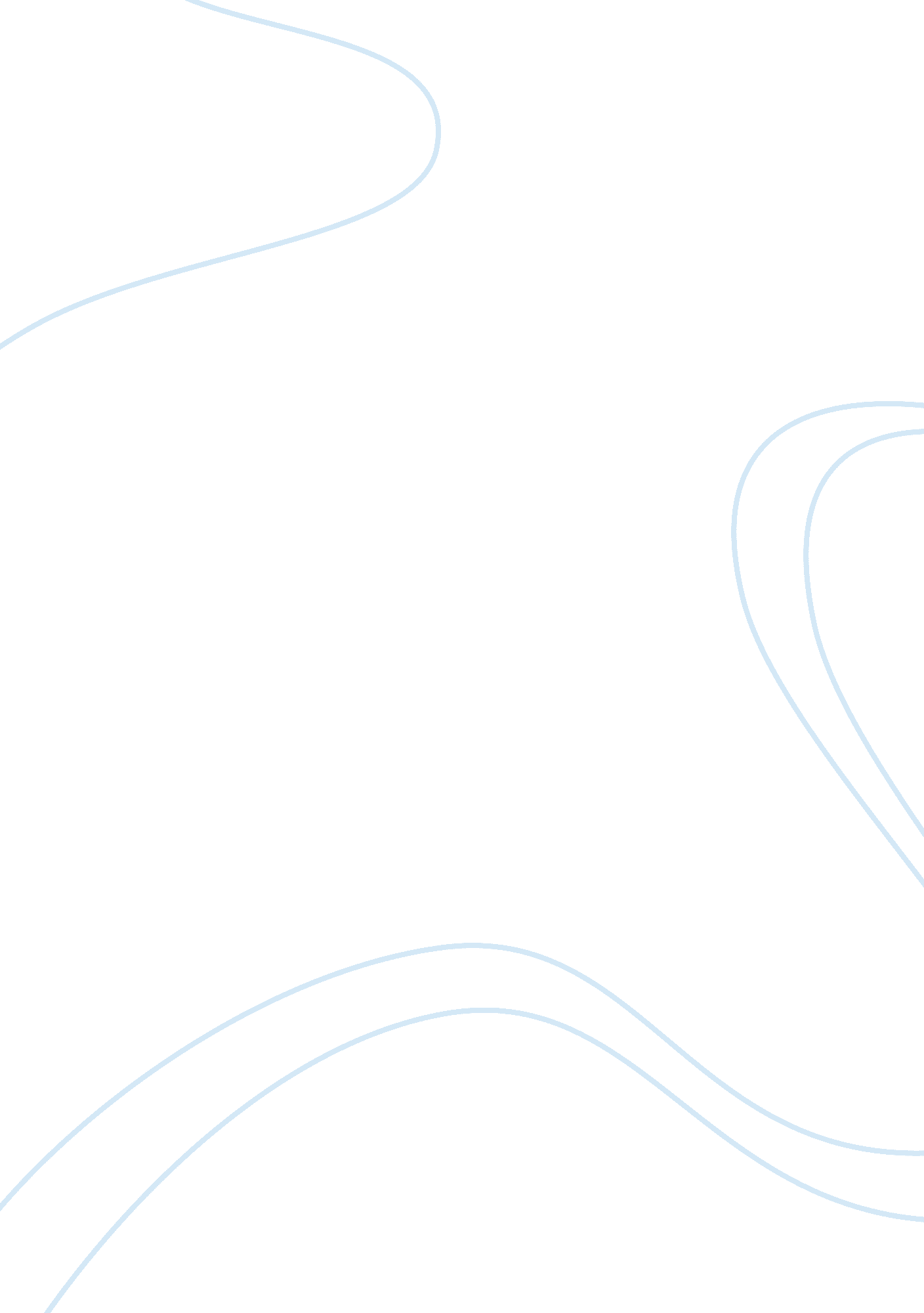 Failure experience, its effects and lessons learntSociology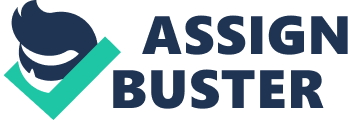 My confidence grew a notch higher when my phone rang and a soft voice on the other side invited me for an interview. I had longed to work for a leading company in the industry and phone call transitioned me to a state of unnecessary overconfident. One of my closest friends was attending the same interview and I felt no reason for worrying that she might be the one meant for the position. During the interviews, I confidently answered all questions and in the end felt that I was the right person for the job. However, the results as announced to us later revealed that my friend was the person for the job. 
I really got stressed up and could not stop consoling my heart that the real results had not been announced and went ahead to buy the best clothes in preparation for the job. Time went by and I contacted my friend who told me that she held the position then (Kennedy, 2011). Analyzing the details of why I could have missed out, I realized that I presented curriculum vitae that did not match the position I was applying for. Consequently, my achievements during the interview were not evident anywhere. Since then, I have realized that the smallest things I might tend to ignore hold the keys to an opportunity of a lifetime whether on my CV or in real life. Again, every job interview is a win-lose situation and I have to ready to accept whatever comes so as to move on. 
References 
Kennedy. (2011). Job interviews for Dummies. United States: John Willey and Sons. 